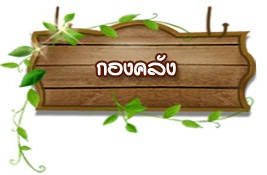 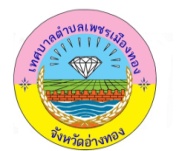 จดหมายข่าว  ฉบับที่  3/2562  ประจำเดือน  ธันวาคม 2561******************************************************************************รายงานผลการจัดเก็บรายได้ภาษีจัดเก็บรายได้ (บาท)เดือน ธันวาคม  2561จัดเก็บรายได้ทั้งปี (บาท)( 1ตุลาคม 2561 – ปัจจุบัน)ภาษีโรงเรือนและที่ดิน--ภาษีบำรุงท้องที่85.75238.70ภาษีป้าย--อากรฆ่าสัตว์6,96021,710ค่าขยะมูลฝอย22,560108,490รวม29,605.75130,438.70